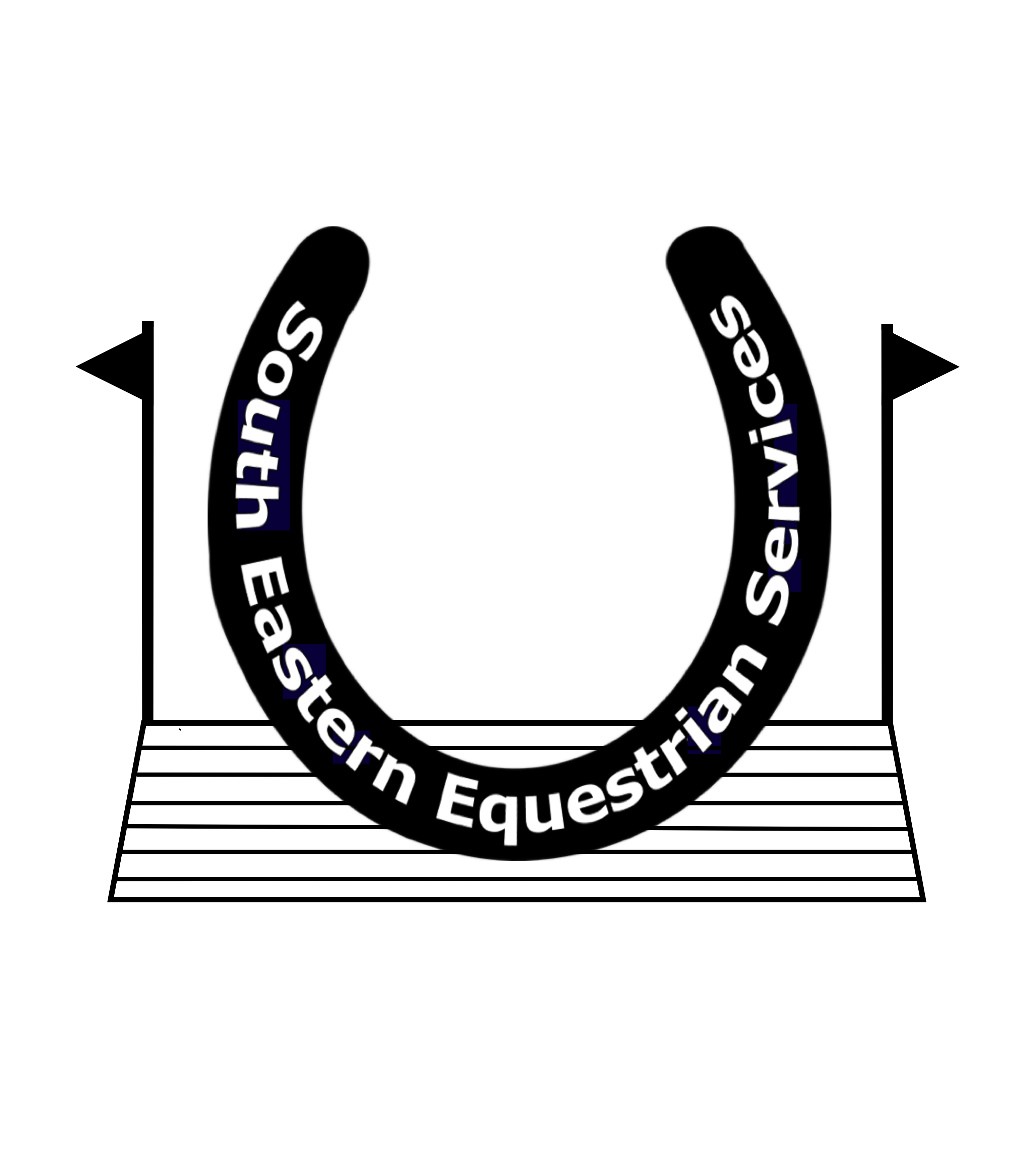 South of England Horse Trials  9th & 10h April 2022CONGRATULATIONSCLAIMING YOUR  PRIZE MONEYTo claim your Prize money please could you fill out this form and email it back to timnolan06@yahoo.co.uk by Tuesday 26th April. There will be no way of claiming after then, as unclaimed money will be donated to British Equestrians for Ukraine.Riders Name:Horses Name:Placed ………………… in Section………………… Bank Account nameBank account numberSort CodeWell done and we look forward to seeing you at South of England International Horse Trials and New Autumn Show in September 2022